SMLOUVA O PROVEDENÍ UMĚLECKÉHO VÝKONUuzavřená podle zákona č. 121/2000 Sb., o právu autorském, o právech souvisejících s právem autorským a o změně některých zákonů (autorský zákon), v platném znění, a podle zákona č. 89/2012 Sb., občanský zákoník, v platném znění (dále jen „Občanský zákoník“), mezi stranami:AGENTURA VELRYBA s.r.o. Obeciny I 3583, 760 01 ZLÍNIČO: 269 10 071 DIČ: CZ 269 10 071 telefon: +xxxxxxxxxxxx
(dále jen „Pořadatel“)aJanáčkova filharmonie Ostrava, příspěvková organizace
se sídlem: ul. 28. října 2556/124, Ostrava – Moravská Ostrava, PSČ 702 00IČ: 00373222, DIČ: CZ00373222jednající Mgr. Janem Žemlou, ředitelem
kontakt: Ondřej Daněk, xxxxxxxxxxxxxxxxxxxxxx
(dále jen „Účinkující“)(Pořadatel a Účinkující dále společně také jako „Smluvní strany“; tato Smlouva o provedení uměleckého výkonu dále také jako „Smlouva“)I.	Předmět smlouvyPředmětem této Smlouvy je provedení Uměleckého výkonu (jak je tento definován níže) Účinkujícího na produkci pořádané Pořadatelem, případně třetí osobou vázanou smluvním vztahem s Pořadatelem, za podmínek specifikovaných níže v čl. II. této Smlouvy (dále jen „Produkce“). II.	Obecná ustanoveníPořadatel angažuje Účinkujícího na Produkci (zmíněné výše v čl. I. této Smlouvy) konaném dne 22. 12. 2017 v 19:00 v Kongresovém centru Zlín.2.	Umělecký výkon Účinkujícího spočívá v interpretaci orchestrálních děl dle programu pod vedením dirigenta (dále jen „Umělecký výkon“), a to v následujícím obsazení:  a. 	členové orchestru zajištění Účinkujícím, b. 	dirigent (Stanislav Vavřínek) zajištěný Účinkujícím, c. 	kapela Hradišťan zajištěna Pořadatelem.III.	Práva a povinnosti Smluvních stranÚčinkující je povinen podat Umělecký výkon včas (včetně nástupu na zkoušky dle schématu).2.	Účinkující je povinen zajistit patřičný pomocný personál, jako jsou řidiči, kustodi, produkční či manažer.3.	Pořadatel je povinen k Uměleckému výkonu zajistit adekvátní podmínky, a to zejména: a.	dostatečnou propagaci Produkce a prostor pro obecenstvo včetně zázemí; b.	pódium nebo obdobný koncertní prostor o minimálních rozměrech 14×10 m se třemi vyvýšenými stupni (dle přiloženého stageplanu), včetně 60 koncertních židlí a 40 notových pultů, dirigentského stupínku a pultu. Prostor pódia musí být suchý, dostatečně osvětlený (množství světla musí pohodlně osvětlovat papír k přečtení ze vzdálenosti 1 m) a vytopený na alespoň 20° C;c. 	hudební nástroje: (prázdné)d.	zázemí ve vytopených uzamykatelných (nebo hlídaných) šatnách oddělených pro muže (minimální kapacita 40 osob), ženy (minimální kapacita 40 osob) a samostatné šatny vždy zvlášť pro koncertního mistra, dirigenta a sólistu(y). V šatnách musí být pro každého člena orchestru alespoň jedna židle, dostatek stolů na odložení osobních věcí pro všechny, drobné občerstvení, teplé a studené nápoje v dostatečné míře a toalety oddělené pro muže a ženy;e.	příslušný personál zajišťující všechny výše zmíněné činnosti a prostory, zejména: kompetentního stagemanagera, kompetentního osvětlovače, minimálně čtyři kustody na pomoc s vykládáním a nakládáním nástrojů a jejich distribuci na pódium a zpět; f.	2 parkovací místa pro autobusy poblíž zázemí Produkce.4.	Pořadatel je povinen Účinkujícímu poskytnout 5 tištěných programů Produkce a 8 čestných vstupenek, a to nejpozději během generální zkoušky.5.	Notový materiál zajišťuje a hradí Účinkující. 6.	Dopravu Účinkujícího do místa Produkce zajišťuje a hradí Účinkující sám, stejně jako dopravu hudebních nástrojů.7.	Účinkující je povinen zajistit a uhradit pojištění členů orchestru, pomocného personálu i hudebních nástrojů. V případě nastalých problémů je Pořadatel povinen Účinkujícímu, resp. členům orchestru poskytnout maximální součinnost při řešení problémů a hledání příslušné pomoci. IV.	Autorská právaVeškeré autorské, licenční a místní poplatky spojené s provedením Uměleckého výkonu hradí Pořadatel.2.	Produkce ani žádná její část nesmí být Pořadatelem žádným způsobem nahrávána ani přenášena (s výjimkou reportážních a propagačních záznamů s celkovou délkou nedosahující 180s), pakliže není dohodnuto jinak ve speciálním oddíle této Smlouvy nebo samostatném dodatku.V.	OdměnaPořadatel se zavazuje za provedení Uměleckého výkonu zaplatit Účinkujícímu odměnu (dále jen „Odměna“) ve výši 110.000 Kč (slovy: stodeset tisíc Korun českých). Odměna pokrývá veškeré náklady spojené s provedením Uměleckého výkonu uvedené výše v této Smlouvě vyjma nákladů, které dle této Smlouvy nese Pořadatel.2.	Odměna je splatná po provedení Uměleckého výkonu na základě vystavené faktury se splatností nejméně 10 dní po provedení Uměleckého výkonu. Faktura bude zaslána na adresu sídla Pořadatele nebo elektronicky kontaktní osobě uvedené v záhlaví této smlouvy. 3.	Veškeré transakční poplatky spojené s úhradou Odměny hradí Pořadatel. VI.	Smluvní pokuty1.	Pakliže Účinkující nesplní závazky vyplývající z této Smlouvy z důvodů jiných, než je selhání Pořadatele, a z důvodů jiných, než které jsou mimo jeho kontrolu (politická regulace, válka, přírodní katastrofa nebo obdobný zásah vyšší moci), a jejich nesplnění povede ke znemožnění provedení Uměleckého výkonu, je Účinkující povinen uhradit Pořadateli všechny opodstatněné výdaje, které Pořadateli doposud vznikly vzhledem ke zrušení provedení Uměleckého výkonu. 2.	Pakliže Pořadatel nesplní závazky vyplývající z této Smlouvy z důvodů jiných, než je selhání Účinkujícího, a z důvodů jiných, než které jsou mimo jeho kontrolu (politická regulace, válka, přírodní katastrofa nebo obdobný zásah vyšší moci), a jejich nesplnění povede ke znemožnění provedení Uměleckého výkonu, je Pořadatel povinen uhradit Účinkujícímu Odměnu v plné výši dle čl. V. této Smlouvy spolu s opodstatněnými a doloženými výdaji, které Účinkujícímu vznikly vzhledem ke zrušení provedení Uměleckého výkonu. VII.	Odstoupení od smlouvyZměna podmínek, postavení, oprávnění aj. na straně kterékoli Smluvní strany nevede bez dalšího k zániku práv a povinností z této Smlouvy. Zásadní změny podmínek Smlouvy (např. změna programu, schématu, osoby dirigenta či sólisty, místa či času konání Produkce apod.) budou předmětem vzájemné a řádně zdokumentované dohody obou Smluvních stran.3.	V případě, že teplota prostoru pódia bude 16° C a nižší, má Účinkující právo od Smlouvy kdykoli odstoupit, a to i během provádění Uměleckého výkonu dle této Smlouvy. VIII.	Závěrečná ustanovení1. 	Smluvní strany potvrzují, že tato Smlouva obsahuje celou dohodu mezi oběma Smluvními stranami ve věci provedení daného Uměleckého výkonu a nahrazuje jakékoliv předešlé domluvy.2.	Všechny záležitosti neošetřené v této Smlouvě jsou předmětem vzájemné dohody mezi oběma Smluvními stranami, příp. se řídí Občanským zákoníkem. Veškeré změny a nové skutečnosti budou řádně začleněny k této Smlouvě formou obligatorně písemných číslovaných dodatků.3.	Pořadatel tímto ručí Účinkujícímu, že má plné právo vstoupit do závazků vyplývajících z této Smlouvy a že nevstoupí do žádného závazku, který by mohl ohrozit jejich náležité uskutečnění.4.	Účinkující tímto ručí Pořadateli, že má plné právo vstoupit do závazků vyplývajících z této Smlouvy a že nevstoupí do žádného závazku, který by mohl ohrozit jejich náležité uskutečnění.5.	V případě, že by se kterékoli ustanovení této Smlouvy stalo neplatným nebo neúčinným, nebude tím dotčena platnost nebo účinnost této Smlouvy jako celku. V takovém případě se Smluvní strany zavazují nahradit neplatné nebo neúčinné ustanovení této Smlouvy ustanovením platným a účinným, kterým bude přípustným způsobem dosaženo cíle sledovaného neplatným nebo neúčinným ustanovením.6.	Tato smlouva se řídí právním řádem České republiky a jako taková bude účinkujícím zveřejněna. Příslušné pro řešení jakýchkoli sporů, které nebudou vyřešeny Smluvními stranami smírně, jsou soudy České republiky, a to soudy místně příslušné na straně Účinkujícího.7.	Tato Smlouva je vyhotovena ve dvou vyhotoveních, přičemž každá ze Smluvních stran dostane jedno vyhotovení.8.	Smluvní strany níže svým podpisem stvrzují, že si Smlouvu před jejím podpisem přečetly, s jejím obsahem souhlasí, a tato je sepsána podle jejich pravé a skutečné vůle, srozumitelně a určitě, nikoli v tísni za nápadně nevýhodných podmínek. Tato Smlouva je účinná dnem podpisu poslední ze Smluvních stran.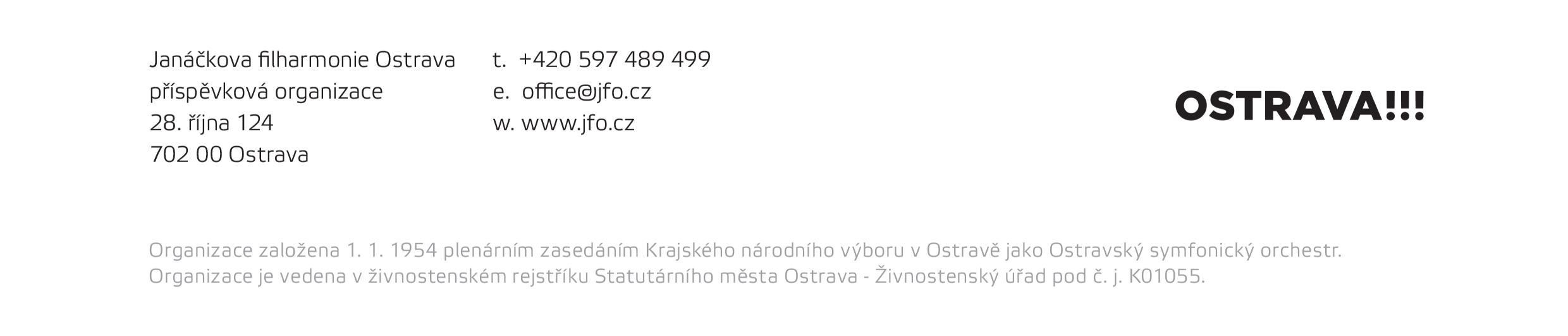 V ___________ dne ____________V ___________ dne ________________________________________________________________________Michal ŽáčekMgr. Jan ŽemlaPořadatelÚčinkující